					Заключение № 40Контрольно-счетной  комиссии городского округа город Кулебаки Нижегородской области по результатам экспертизы постановления администрации городского округа город Кулебаки Нижегородской области  от 19.04.2019 №826 «О внесении изменений в постановление администрации городского округа город Кулебаки №2460 от 16.10.2017 года «Об утверждении  муниципальной программы «Управление муниципальными финансами городского округа город Кулебаки на 2018-2020 годы»»»«14» мая 2019г.								г. КулебакиНастоящее заключение по результатам экспертизы постановления администрации городского округа город Кулебаки Нижегородской области от 19.04.2019 №826 «О внесении изменений в постановление администрации городского округа город Кулебаки №2460 от 16.10.2017 года «Об утверждении  муниципальной программы «Управление муниципальными финансами городского округа город Кулебаки на 2018-2020 годы»»» (далее – постановление от 19.04.2019 №826, программа) подготовлено в соответствии с Бюджетным кодексом Российской Федерации, Федеральным законом от 07.02.2011 №6-ФЗ «Об общих принципах организации и деятельности контрольно-счетных органов субъектов Российской Федерации и муниципальных образований», решением Совета депутатов городского округа город Кулебаки Нижегородской области от 25.12.2015 №82 «Об утверждении Положения о контрольно-счетной комиссии городского округа город Кулебаки Нижегородской области», постановлением администрации городского округа город Кулебаки Нижегородской области от 03.03.2016 №395 «Об утверждении порядка разработки, реализации и оценки эффективности муниципальных программ городского округа город Кулебаки» (далее – порядок №395) и иными правовыми актами, регулирующими бюджетные отношения.1. Общие положенияРассматриваемое постановление от 19.04.2019 №826 поступило в Контрольно-счетную комиссию городского округа город Кулебаки Нижегородской области – 15.04.2019 года.Выводы по результатам настоящей экспертизы сформированы на основании представленных документов:1) письмо администрации городского округа город Кулебаки Нижегородской области в Контрольно-счетную комиссию городского округа город Кулебаки (далее - КСК) от 15.04.2019 № 10-20/156 «О направлении проекта изменений муниципальной программы»;2) постановление администрации городского округа город Кулебаки Нижегородской области от 15.02.2019 №289 «О внесении изменений в постановление администрации городского округа город Кулебаки №2460 от 16.10.2017 года «Об утверждении  муниципальной программы «Управление муниципальными финансами городского округа город Кулебаки на 2018-2020 годы»»» с приложениями;3) муниципальная программа «Управление муниципальными финансами городского округа город Кулебаки на 2018-2020 годы», утвержденная постановлением администрации городского округа город Кулебаки Нижегородской области от  16.10.2017 года № 2460 с приложениями;4) постановление администрации городского округа город Кулебаки Нижегородской области от 19.04.2019 №826 «О внесении изменений в постановление администрации городского округа город Кулебаки №2460 от 16.10.2017 года «Об утверждении  муниципальной программы «Управление муниципальными финансами городского округа город Кулебаки на 2018-2020 годы»»» с приложениями.Разработчик  программы –  финансовое управление администрации городского округа город Кулебаки Нижегородской области вносит изменения в программу на основании пункта 4.1, предусмотренного порядком № 395.Ответственный исполнитель программы – финансовое управление администрации городского округа город Кулебаки Нижегородской области вносит изменения в программу на основании пункта 4.2, предусмотренного порядком № 395.В результате экспертизы постановления от 19.04.2019 №826 и анализа внесенных изменений установлено следующее.Первоначально в паспорте программы подраздел «Объемы финансирования программы»  утвержден постановлением администрации в сумме 40 176,6 тыс. рублей с параметрами, представленными в таблице №1.Таблица №1.Последнее изменение программы принято постановлением администрации городского округа город Кулебаки Нижегородской области от 15.02.2019  №289. Изменения внесены в паспорт программы подраздел «Объемы финансирования программы» и представлены в таблице №2.Таблица №2.Представленным постановлением от 19.04.2019 №826 предусмотрено изменение объемов бюджетных ассигнований программы, представленных в таблице №3.Таблица №3.Вносимые изменения связаны с уточнением объемов финансирования программы, изменению наименований мероприятий, предусмотренных перечнем программы, являющимся приложением к постановлению администрации городского округа.  В результате изменений объем ассигнований на реализацию программы в 2019 году останется на прежнем уровне  и составит  13 353,3 тыс. рублей, что на 454,3 тыс. рублей или 3,3% меньше первоначального плана на 2019 год. 2.Анализ изменений, вносимых в Программу2.1. Согласно постановлению администрации городского округа город Кулебаки Нижегородской области от 15.02.2019 №289 «О внесении изменений в постановление администрации городского округа город Кулебаки №2460 от 16.10.2017 года «Об утверждении  муниципальной программы «Управление муниципальными финансами городского округа город Кулебаки на 2018-2020 годы»»»  объём ассигнований на реализацию программы:2019 годпо подпрограмме 2. «Повышение эффективности бюджетных расходов городского округа город Кулебаки», по задаче 2.5. «Развитие информационной системы управления муниципальными финансами городского округа», по основному мероприятию 2.5.1. «Обеспечение информационной, технической и консультационной поддержкой бюджетного процесса», по мероприятию 2.5.1.1. «Поддержание в рабочем состоянии программных продуктов финансового управления, информационное сопровождение» предусмотрен в сумме 2 320,0 тыс. рублей (бюджет городского округа).Постановлением от 19.04.2019 №826 предусматривается увеличение объёма ассигнований на реализацию программы по подпрограмме 2. «Повышение эффективности бюджетных расходов городского округа город Кулебаки», по задаче 2.5. «Развитие информационной системы управления муниципальными финансами городского округа», по основному мероприятию 2.5.1. «Обеспечение информационной, технической и консультационной поддержкой бюджетного процесса», по мероприятию 2.5.1.1. «Поддержание в рабочем состоянии программных продуктов финансового управления, информационное сопровождение» за счет средств бюджета городского округа на сумму 12,7 тыс. рублей, объем ассигнований составит 2 332,7 тыс. рублей.Данные средства будут направлены на оплату за лицензию КриптоПроJCP.по подпрограмме 3. «Обеспечение реализации муниципальной программы», по задаче 3.1. «Эффективная реализация полномочий и совершенствование правового, организационного и финансового механизмов функционирования в сфере управления муниципальными финансами городского округа город Кулебаки», по основному мероприятию 3.1.1. «Обеспечение деятельности финансового управления администрации городского округа город Кулебаки» предусмотрен в сумме 11 033,3 тыс. рублей (бюджет городского округа).Постановлением от 19.04.2019 №826 предусматривается уменьшение объёма ассигнований на реализацию программы по подпрограмме 3. «Обеспечение реализации муниципальной программы», по задаче 3.1. «Эффективная реализация полномочий и совершенствование правового, организационного и финансового механизмов функционирования в сфере управления муниципальными финансами городского округа город Кулебаки», по основному мероприятию 3.1.1. «Обеспечение деятельности финансового управления администрации городского округа город Кулебаки» за счет средств бюджета городского округа на сумму 12,7 тыс. рублей, объем ассигнований составит 11 020,6 тыс. рублей, в том числе:- за счет средств бюджета городского округа – 10 466,3 тыс. рублей;- за счет средств областного бюджета – 554,3 тыс. рублей.Скорректирован срок реализации мероприятия 1.4.1.2. «Разработка классификатора нарушений, выявляемых в ходе осуществления внутреннего муниципального финансового контроля и контроля в сфере закупок» со срока «1 квартал 2018 года» на срок «1 квартал 2019 года» в связи с допущенной технической ошибкой.  Представленным постановлением от 19.04.2019 №826 изменение объемов финансирования программы в 2020 году не предусмотрено.2.2. Постановлением от 19.04.2019 №826 вносятся изменения в подразделы паспорта программы и разделы программы.В разделе 1  «Паспорт муниципальной программы» подраздел «Объемы финансирования программы» изложен в новой редакции.Таблица 1 «Перечень основных мероприятий муниципальной программы «Управление муниципальными финансами городского округа город Кулебаки на 2018-2020 годы»» раздела 2.4.  «Перечень основных мероприятий муниципальной программы» изложена в новой редакции согласно приложению к постановлению от 19.04.2019 №826.Таблица 4 «Ресурсное обеспечение реализации муниципальной программы за счет средств бюджета городского округа» и таблица 5 «Прогнозная оценка расходов на реализацию муниципальной программы  за счет всех источников финансирования» раздела 2.8. «Ресурсное обеспечение муниципальной программы» изложены в новой редакции.В разделе 3.2.1. «Паспорт подпрограммы 2» подраздел «Объемы финансирования подпрограммы» изложен в новой редакции.Общий объем бюджетных ассигнований на реализацию подпрограммы 2. «Повышение эффективности бюджетных расходов городского округа город Кулебаки» (по сравнению с постановлением от 15.02.2019 №289)  в 2019 году увеличен на 12,7 тыс. рублей и составил в сумме 2 332,7 тыс. рублей.В разделе 3.3.1. «Паспорт подпрограммы 3» подраздел «Объемы финансирования подпрограммы» изложен в новой редакции.Общий объем бюджетных ассигнований на реализацию подпрограммы 3. «Обеспечение реализации муниципальной программы» (по сравнению с постановлением от 15.02.2019 №289)  в 2019 году уменьшен на 12,7 тыс. рублей и составил в сумме 11 020,6 тыс. рублей.Изменения индикаторов достижения цели программы и показателей непосредственных результатов действия программы на 2018-2020 годы не вносились.2.3. В постановлении от 19.04.2019 №826 в пункте 1.4 в подразделе «Объемы финансирования подпрограммы» бюджетные ассигнования отражены по строке «Областной бюджет», а следовало указать объемы бюджетных ассигнований, предусмотренных на реализацию подпрограммы 2 «Повышение эффективности бюджетных расходов городского округа город Кулебаки», по строке «Бюджет округа». 3. Заключительные положения1. В постановлении от 19.04.2019 №826 в пункте 1.4 в подразделе «Объемы финансирования подпрограммы» объемы бюджетных ассигнований, предусмотренных на реализацию подпрограммы 2 «Повышение эффективности бюджетных расходов городского округа город Кулебаки», привести в соответствие с источниками финансирования, указанными в разделе 1«Паспорт муниципальной программы» подразделе «Объемы финансирования программы» . По результатам проведенной экспертизы Контрольно-счетная комиссия городского округа город Кулебаки Нижегородской области считает, что представленное постановление  от 19.04.2019 №826 соответствует целям решения вопросов местного значения и полномочиям, определенным Федеральным законом от 06.10.2003 №131-ФЗ «Об общих принципах организации местного самоуправления в Российской Федерации» с учетом замечаний, изложенных в настоящем заключении.Председатель Контрольно-счетной комиссиигородского округа город  Кулебаки                                                     Т.Е.Кудрявцева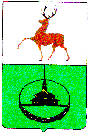 КОНТРОЛЬНО-СЧЕТНАЯ КОМИССИЯГОРОДСКОГО ОКРУГА ГОРОД КУЛЕБАКИул. Воровского,49, г. Кулебаки, Нижегородская область, 607018электронная почта: krk.kuleb@adm.klb.nnov.ruИсточники финансированияФинансирование по годам реализации программы, тыс. руб.Финансирование по годам реализации программы, тыс. руб.Финансирование по годам реализации программы, тыс. руб.Всего, тыс. руб.Источники финансирования201820192020Всего, тыс. руб.Всего, в т.ч.12739,013807,613630,040176,6Бюджет городского округа12739,013807,613630,040176,6Областной бюджет0,000,000,000,00Федеральный бюджет0,000,000,000,00Источники финансированияФинансирование по годам реализации программы, тыс. руб.Финансирование по годам реализации программы, тыс. руб.Финансирование по годам реализации программы, тыс. руб.Всего, тыс. руб.Источники финансирования201820192020Всего, тыс. руб.Всего14 195,713 353,313 353,340 902,3Бюджет городского округа14 195,713 353,313 353,340 902,3Областной бюджет0,00,00,00,0Федеральный бюджет0,00,00,00,0Источники финансированияФинансирование по годам реализации программы, тыс. руб.Финансирование по годам реализации программы, тыс. руб.Финансирование по годам реализации программы, тыс. руб.Всего, тыс. руб.Источники финансирования201820192020Всего, тыс. руб.Всего14 195,713 353,313 353,340 902,3Бюджет городского округа14 195,712 799,013 353,340 348,0Областной бюджет0,0554,30,0554,3Федеральный бюджет0,00,00,00,0